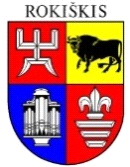 ROKIŠKIO RAJONO SAVIVALDYBĖS TARYBASPRENDIMASDĖL ROKIŠKIO RAJONO SAVIVALDYBĖS TARYBOS 2022 M. RUGSĖJO 30 D. SPRENDIMO NR. TS-200 ,,DĖL PINIGINĖS SOCIALINĖS PARAMOS NEPASITURINTIEMS GYVENTOJAMS TEIKIMO TVARKOS APRAŠO PATVIRTINIMO‘‘ PAKEITIMO 2023 m. gegužės 25 d. Nr. TS-RokiškisVadovaudamasi Lietuvos Respublikos vietos savivaldos įstatymo 6 straipsnio 43 punktu, 7 straipsnio 8 punktu, 15 straipsnio 2 dalies 30 punktu, Lietuvos Respublikos piniginės socialinės paramos nepasiturintiems gyventojams įstatymo  21 ir  23 straipsniais, Rokiškio rajono savivaldybės taryba nusprendžia: Pakeisti Rokiškio rajono savivaldybės tarybos 2022 m. rugsėjo 30 d. sprendimu Nr. 200 ,,Dėl Piniginės socialinės paramos nepasiturintiems gyventojams teikimo tvarkos aprašo  patvirtinimo“ patvirtinto Piniginės socialinės paramos nepasiturintiems gyventojams teikimo tvarkos aprašo:1. 27 punktą ir jį išdėstyti taip:,,27. Piniginė socialinė parama pagal Įstatymo 23 straipsnio 1 dalies 2 ir 8 punktus skiriama savivaldybės mero potvarkiu, atsižvelgiant į socialinių įstaigų Socialinės paramos teikimo komisijų rekomendacijas ir mero potvarkiu sudarytos Piniginės socialinės paramos komisijos sprendimu;“.2. 28 punktą ir jį išdėstyti taip:,,28. Piniginė socialinė parama pagal Įstatymo 23 straipsnio 3 dalies 1, 2, 3, 4, 5, 6, 7, 8, 9, 11, 12, 13 punktus skiriama ar neskiriama, skiriama ne visiems bendrai gyvenantiems asmenims mero potvarkiu, atsižvelgiant į socialinių įstaigų Socialinės paramos teikimo komisijų rekomendacijas ir mero potvarkiu sudarytos Piniginės socialinės paramos komisijos sprendimu.Siekiant įvertinti piniginės socialinės paramos teikimo veiksmingumą socialinės įstaigos kartą per metus privalo tikrinti bendrai gyvenančių asmenų arba vieno gyvenančio asmens gyvenimo sąlygas, turimą turtą ir užimtumą (surašyti buities gyvenimo sąlygų patikrinimo aktą);“.3.  29 punktą ir jį išdėstyti taip:,,29. Sprendimas dėl piniginės socialinės paramos skyrimo priimamas nurodant šio įstatymo 8 straipsnio 1 dalies sąlygą (sąlygas), kuriai (kurioms) esant paskirta piniginė socialinė parama, ne vėliau kaip per mėnesį nuo prašymo – paraiškos ir visų reikalingų dokumentų gavimo dienos savivaldybės mero nustatyta tvarka;“.4. 30.2  papunktį ir jį išdėstyti taip:,,30.2. asmenims, patiriantiems socialinę riziką, socialinės pašalpos dydis pinigais negali viršyti 50 procentų paskirtos socialinės pašalpos dydžio, išskyrus atvejus, kai atvejo vadybininkas, koordinuojantis atvejo vadybos procesą, rekomenduoja didesnę kaip 50 procentų paskirtos socialinės pašalpos dydžio sumą mokėti piniginėmis lėšomis, o kai atvejo vadyba netaikoma – atsižvelgiant į socialinio darbuotojo, dirbančio su asmenimis, patiriančiais socialinę riziką, rekomendaciją. Nepiniginės formos socialinės pašalpos dalis teikiama, kontroliuojant jos tikslinį panaudojimą, socialiniams darbuotojams: 30.2. 1. maisto produktais; 30.2.2. drabužiais ir kitomis reikalingomis prekėmis; 30.2.3. socialinėmis kortelėmis; 30.2.4. maitinimo talonais; 30.2.5. apmokant vaikų (įvaikių) maitinimo išlaidas mokyklose ar dienos centruose; 30.2.6. pervedant  į socialines įstaigas;“.5.  35.3 papunktį  ir jį išdėstyti taip:,,35.3. Dėl savivaldybės administracijos valstybės tarnautojų kaltės neteisėtai išmokėtos piniginės socialinės paramos lėšos išieškomos Lietuvos Respublikos įstatymų nustatyta tvarka;“.6. 38 punktą ir jį išdėstyti taip:,,38. Piniginės socialinės paramos teikimo komisija sudaroma mero potvarkiu. Komisijos darbo reglamentas tvirtinamas mero potvarkiu. Socialinių įstaigų komisijos sudėtį ir Komisijos darbo reglamentą tvirtina socialinės įstaigos direktorius;“.Savivaldybės meras	                               	                              Ramūnas  GodeliauskasZita ČaplikienėSPRENDIMO PROJEKTO DĖL  ROKIŠKIO RAJONO SAVIVALDYBĖS TARYBOS 2022 M. RUGSĖJO 30 D. SPRENDIMO NR. TS-200 ,,DĖL PINIGINĖS SOCIALINĖS PARAMOS NEPASITURINTIEMS GYVENTOJAMS TEIKIMO TVARKOS APRAŠO PATVIRTINIMO‘‘ PAKEITIMO AIŠKINAMASIS RAŠTASProjekto rengėjas – Socialinės paramos ir sveikatos skyriaus vedėjo pavaduotoja Zita Čaplikienė.Pranešėjas komitetų ir Tarybos posėdžiuose – Zita Čaplikienė.1.Sprendimo projekto tikslas ir uždaviniaiTarybos sprendimo projekto tikslas- pakeisti Rokiškio rajono savivaldybės tarybos 2022 m. rugsėjo 30 d. sprendimo Nr. TS-200 ,,Dėl Piniginės socialinės paramos nepasiturintiems gyventojams teikimo tvarkos aprašo patvirtinimo 27, 28, 29, 38   punktus ir 30.2,  35.3 papunkčius.Piniginės socialinės paramos teikimo tvarkos aprašas keičiamas pasikeitus Lietuvos Respublikos vietos savivaldos įstatymui. 2. Šiuo metu galiojančios ir teikiamu klausimu siūlomos naujos teisinio reguliavimo nuostatosTarybos sprendimo projektas parengtas vadovaujantis Lietuvos Respublikos vietos savivaldos įstatymo 16 straipsnio 1 dalimi (Savivaldybės taryba savo įgaliojimus įgyvendina kolegialiai savivaldybės tarybos posėdžiuose. Savivaldybės taryba svarstomais klausimais priima sprendimus ir kontroliuoja, kaip jie įgyvendina), siekiant aiškiau reglamentuoti piniginės paramos skyrimą, taip pat atsižvelgdama į pasikeitusį teisinį reglamentavimą dėl vykdomosios institucijos funkcijų vykdymo pagal Lietuvos Respublikos vietos savivaldos įstatymo Nr. I-533 pakeitimo įstatymą  Nr. XIV-1268. 3.Laukiami rezultataiPriėmus sprendimą  keičiamas  Rokiškio rajono savivaldybės tarybos 2022 m. rugsėjo 30 d. sprendimas Nr. TS-200  ,,Dėl piniginės socialinės paramos nepasiturintiems gyventojams teikimo tvarkos aprašo patvirtinimo‘‘4. Lėšų poreikis ir šaltiniaiTarybos sprendimo  įgyvendinimui nebus reikalingos papildomos savivaldybės biudžeto lėšos.  5. Antikorupcinis sprendimo projekto vertinimasTarybos sprendimas korupcijos požymių neturi.6. Kiti sprendimui priimti reikalingi pagrindimai, skaičiavimai ar paaiškinimai7.Sprendimo projekto lyginamasis variantas (jeigu teikiamas sprendimo pakeitimo projektas)(pridedamas lyginamasis variantas).